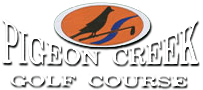 BLUE 7 DAY MEMBERSHIP-Annual- $950, Cart Costs $6/$12-FULL- $1,450, Add Spouse $350, Add Junior $100 -Junior- $450, walking only under the age of 18WHITE MEMBERHSIP 6 DAY, MON-SAT OR SUN-FRI-Annual- $800, Cart Costs $6/$12-FULL- $1250, Add Spouse $350, Add Junior $100-Junior-$325, walking only under the age of 18.GOLD MEMBERSHIP MON-THURS BEFORE 2-PM-Annual- $575, Cart Costs $6/$12-FULL- $950, Add Spouse $250, Add Junior $100-Junior- $250, walking only under the age of 18RED MEMBERSHIP MON-FRI AFTER 3-PM-Annual- $500, Cart Costs $6/$12-FULL- $750, Add Spouse $150, Add Junior $100-Junior- $275, walking only under the age of 18RANGE MEMBERSHIPS-2 Tokens per Day $300, Members- $200-Unlimited $400, Members- $300*RETURNING MEMBER’S EARLY BIRD DISCOUNT*$50 discount if paid in full before 2/28/21 per membership**Current Members REFERRAL Program**Additional $50 Credit Per Each New Member Referral PAY NOW AND PLAY THE REST OF 2020!